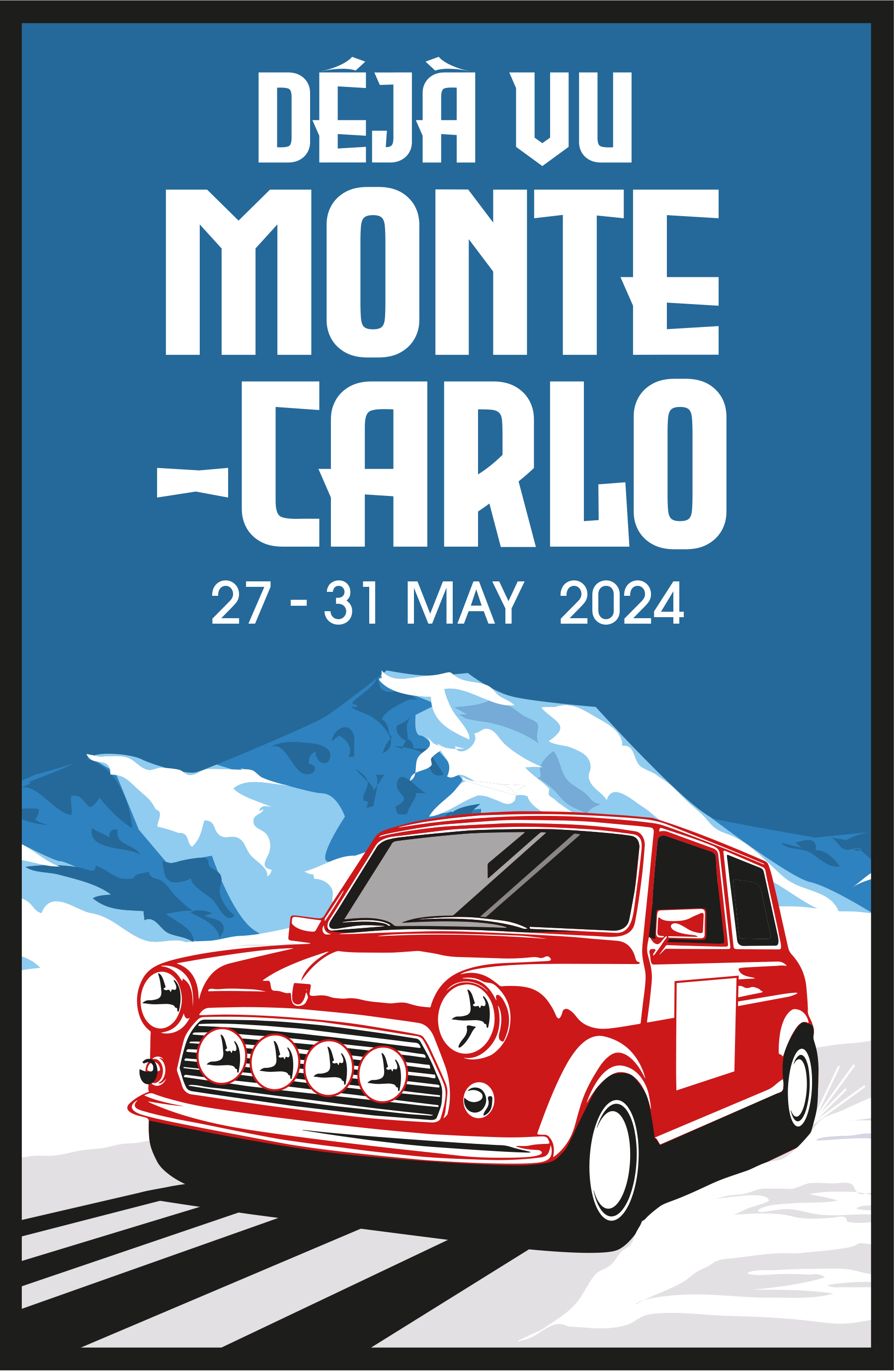 MIDDLE OF THE ROAD ENTRY FORM.Name................................................................................................. Co-driver............................................................................................ Address.....................................................................................................................................................................................................................................................................................................................Best phone number............................................................................. Email addresses, both please!.............................................................. and ......................................................................................................Car make ...........................................................Year..........................     I will require parking for a trailer in Vals-les-Bains.  Y......No.....       I am interested in a car transporter from Dublin.           Y.......No.....One car, two people. €1250.00 (1050.00) until April 27th, 2024  E.........£.......  Please add size of T shirts, (included in entry fee) S, M, L, XL, XXL ......./.......                                                                                                   Cancellation : Until April 27th, 2024, total refund with an administrative fee of  E50.00    	                         		        After April 27th, 2024, there will be no refunds. Please pay to: Deja vu Motorsport: Danske Bank, Belfast BT1 6JUEUROS: IBAN: GB52 DABA 9506 7940 2346 56  BIC/SWIFT:DABAGB2B       Sort Code:950679  Account number:40234656or GBP: Sort code:950679 Account number:00167797Please scan and email to 10ggvc193@gmail.comMany thanks.Dr. Beatty Crawford